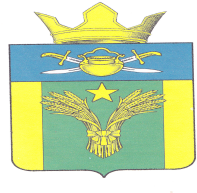 СОВЕТ НАРОДНЫХ ДЕПУТАТОВМАЙОРОВСКОГО СЕЛЬСКОГО ПОСЕЛЕНИЯКОТЕЛЬНИКОВСКОГО МУНИЦИПАЛЬНОГО РАЙОНАВОЛГОГРАДСОЙ ОБЛАСТИ__________________________________________________________________РЕШЕНИЕ               от 19 июня 2014г.                                                                                       № 7/14              О безвозмездной передаче муниципального имущества Майоровского сельского поселения объекта газоснабжения х.Майоровский ,х.Похлебин Котельниковского района Волгоградской области в собственность Волгоградской области.	                      В целях решения социальных задач по осуществлению безопасной эксплуатации сетей газоснабжения на территории Волгоградской области и надлежащего обеспечения населения коммунальными ресурсами, рассмотрев письмо Главы Майоровского сельского поселения от                       №   и руководствуясь письмом Правительства Волгоградской области от13.05.2014г. № ОАП-6/9614 по вопросу передачи газораспределительных сетей, Федеральным законом от 06.10.2003г. № 131-ФЗ «Об общих принципах организации местного самоуправления в Российской Федерации», Уставом Майоровского сельского поселения Совет народных депутатов Майоровского сельского поселения РЕШИЛ:1.передать безвозмездно муниципальное имущество Майоровского сельского поселения  - законченный строительством объект газоснабжения х.Майоровский ,х.Похлебин Котельниковского района Волгоградской области в собственность Волгоградской области согласно приложению № 1.2.Настоящее Решение вступает в силу с момента подписания и обнародования.Председатель Совета народных депутатов Майоровского сельского поселения:                                               А.В.ПоповГлава Майоровского сельского поселения:                                    А.В.Попов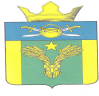 АдминистрацияМайоровского сельского поселенияКотельниковского муниципального районаВолгоградской области404374 Волгоградская область, х.Майоровский,ул.Центральная,14 Тел. 7-22-45, факс 7-22-44ИНН – 3413008871, КПП – 341301001,БИК 041806001, ОГРН 1053458080972от  28 мая 2014г.	              № 4                                                                                               Председателю Совета                                                                                              народных депутатов                                                                                                    Майоровского сельского                                                                                                   поселения Попову А.В.              Администрация Майоровского сельского поселения предлагает безвозмездно передать в собственность Волгоградской области муниципальную собственность Майоровского сельского поселения законченный строительством объект газоснабжения, находящийся на территории нашего поселения, согласно приложения.Глава Майоровского сельского поселения:                                       А.В.Попов                                                                                                         Приложение №1                                                                                                         к решению Совета                                                                                                         народных депутатов                                                                                                      Майоровского сельского                                                                                                          поселения от 19. 06.2014г                                                                         №  7/14Глава Майоровского сельского поселения:                                       А.В.ПоповГлава Майоровскогосельского поселения:	                  А.В.Попов№ п/пНаименование объектаПротяжен-ность,п.м.(шт)Год ввода в эксплуа-тациюСтоимость,тыс.руб.Стоимость,тыс.руб.Стоимость,тыс.руб.№ п/пНаименование объектаПротяжен-ность,п.м.(шт)Год ввода в эксплуа-тациюБалансоваяИзносОстаточная1.«Внутрипоселковые газопроводы среднего и низкого давления в х.Майоровский Котельниковского муниципального района Волгоградской области» в том числе:внутрипоселковый газопровод низкого давлениягазопровод среднего давленияГРПШ-13-1Н-У1ГРПШ-400-01/1краны шаровыеДу-50Ду-80Ду-1501333011840 1490  2 шт.1 шт.                               2 шт.2 шт.2 шт.200935879,650,0035879,652.Внутрипоселковый газопровод в х.Похлебин Котельн-иковского района Волгоградской области, в том числе:-газопровод низкого давления6050,020109028828,020,009028828,02№ п/пНаименование объектаПротяжен-ность,п.м.(шт)Год ввода в эксплуа-тациюСтоимость,тыс.руб.Стоимость,тыс.руб.Стоимость,тыс.руб.№ п/пНаименование объектаПротяжен-ность,п.м.(шт)Год ввода в эксплуа-тациюБалансоваяИзносОстаточная1.«Внутрипоселковые газопроводы среднего и низкого давления в х.Майоровский Котельниковского муниципального района Волгоградской области» в том числе:внутрипоселковый газопровод низкого давлениягазопровод среднего давленияГРПШ-13-1Н-У1ГРПШ-400-01/1краны шаровыеДу-50Ду-80Ду-1501333011840 1490  2 шт.1 шт.                               2 шт.2 шт.2 шт.200935879,650,0035879,652.Внутрипоселковый газопровод в х.Похлебин Котельн-иковского района Волгоградской области, в том числе:-газопровод низкого давления6050,020109028828,020,009028828,02